§4607.  Board of directors1.  Membership.  The board of directors of the association must consist of not less than 7 nor more than 11 members representing member insurers serving terms as established in the plan of operation pursuant to section 4610.  The members of the board are selected by member insurers subject to the approval of the superintendent.  Vacancies on the board must be filled for the remaining period of the term in the manner described in the plan of operation.  To select the initial board of directors and initially organize the association, the superintendent shall give notice to all member insurers of the time and place of the organizational meeting.  In determining voting rights at the organizational meeting each member insurer is entitled to one vote in person or by proxy.  If the board of directors is not selected within 60 days after notice of the organizational meeting, the superintendent may appoint the initial members.[PL 2017, c. 382, §15 (AMD).]2.  Appointments; representation of member insurers.  In approving selections or in appointing members to the board, the superintendent shall consider, among other things, whether all member insurers are fairly represented.[PL 1983, c. 846 (NEW).]3.  Reimbursement.  Members of the board may be reimbursed from the assets of the association for expenses incurred by them as members of the board of directors, but members of the board may not otherwise be compensated by the association for their services.[PL 2005, c. 346, §6 (AMD); PL 2005, c. 346, §16 (AFF).]SECTION HISTORYPL 1983, c. 846 (NEW). PL 2005, c. 346, §6 (AMD). PL 2005, c. 346, §16 (AFF). PL 2017, c. 382, §15 (AMD). The State of Maine claims a copyright in its codified statutes. If you intend to republish this material, we require that you include the following disclaimer in your publication:All copyrights and other rights to statutory text are reserved by the State of Maine. The text included in this publication reflects changes made through the First Regular and First Special Session of the 131st Maine Legislature and is current through November 1. 2023
                    . The text is subject to change without notice. It is a version that has not been officially certified by the Secretary of State. Refer to the Maine Revised Statutes Annotated and supplements for certified text.
                The Office of the Revisor of Statutes also requests that you send us one copy of any statutory publication you may produce. Our goal is not to restrict publishing activity, but to keep track of who is publishing what, to identify any needless duplication and to preserve the State's copyright rights.PLEASE NOTE: The Revisor's Office cannot perform research for or provide legal advice or interpretation of Maine law to the public. If you need legal assistance, please contact a qualified attorney.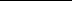 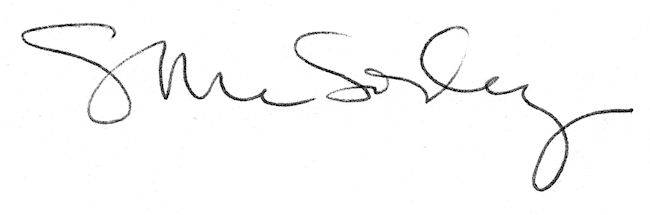 